1.) DOPLŇ NÁZVY JEDNOTLIVÝCH ZNAČEK.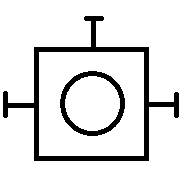 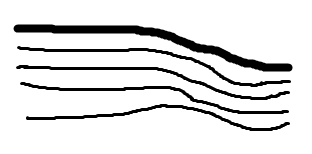 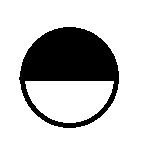 __________________	           ________________________		__________________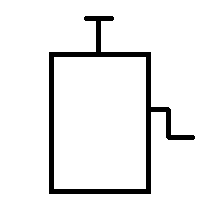 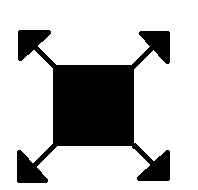 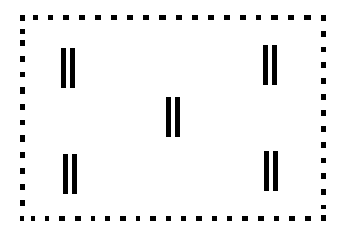 ____________________	              ________________________		  __________________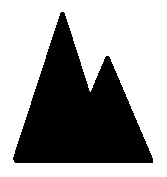 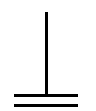 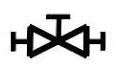 __________________	              ________________________		  __________________3.) NAKRESLI A POJMENUJ ZNAČKY VŠEHO NÁŘADÍ, KTERÉ JE POTŘEBA K POŽÁRNÍMU ÚTOKU.